FDA Standard Content VersionDefine 1-Day ACUVUE Brand Contact LensesGenerated from J&J Labeling (August 2014)“Cover” page includes the following:Define 1-Day ACUVUE Brand Contact Lenses with Lacreonetafilcon A Soft (hydrophilic) Contact lenses Cosmetically Tinted with UV Blocker for Daily Disposable WearAugust, 2014TABLE OF CONTENTS 1.0  Indications for Use1.1 Purpose 	1.1.1 Single use	1.1.2 Prescription use only	1.1.3 Where used1.2 Intended Use Population2.0  Individual Patient Selection Considerations3.0  Contraindications4.0  General Warnings and Precautions 	4.1 Eye Problems Leading to Vision Loss	4.2 Specific Instructions for Use and Warnings about Water 	      Activity	4.3 UV Absorption and Radiation Exposure	4.4 Special Precautions for Eye Care Professionals4.5 Instructions for Patients	4.5.1 Handling precautions	4.5.2 Lens wearing precautions	4.5.3 Lens care precautions	4.5.4 Emergencies4.5.5 Other topics to discuss with patients	4.5.6 Who should know that the patient is wearing contact lenses?5.0  Adverse Events6.0  Device Description 	6.1 Available Lens Parameters		Diameter		Center thickness		Base curve		Power range	6.2 Lens Properties	6.3 Oxygen Permeability	6.4 How Supplied	6.5 Theory of Operation7.0  Instructions for Use 	7.2 Preparation			7.2.1 General fitting guidelines			Pre-fitting examination Initial power determination		7.2.2 Monovision fitting guidelines			Monovision needs assessmentPatient education			Eye selection				Ocular preference determination methods				Refractive error method				Visual demands method			Unilateral vision correction requirement			Near ADD determination	7.3 Use 		7.3.1 Base curve selection (trial lens fitting)Criteria of a properly fit lensCriteria of a flat fitting lensCriteria of a steep Fitting lens 		7.3.2 Final lens power 7.3.3 Trial lens fitting – monovision 	Adaptation			Other suggestions	7.4 After Use 		7.4.1 Wearing schedule		7.4.2 Replacement schedule		7.4.3 Lens care directions			Basic instructions			Care for a sticking (non-moving) lens		7.4.4 Patient management			Dispensing visit			Follow-up examinations				Recommended follow-up examination				Recommended procedures for follow-up visits12.0 Glossary 	12.1 Symbols Key13.0 Resources	Transmittance curves	Citations 14.0 Contact and Reporting Information15.0 Date of Latest Revision1.0  Indications for Use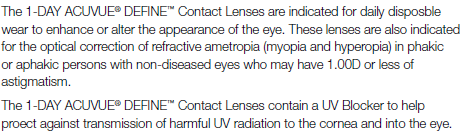 1.1 Purpose 		1.1.1 Single use		1.1.2 Prescription use only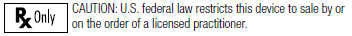 		1.1.3 Where usedIndicated for use in any clinical or non-clinical environment.1.2 Intended Use Population			Indicated for use in the general population.2.0  Individual Patient Selection Considerations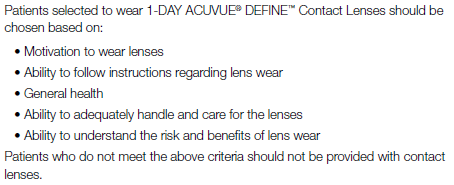 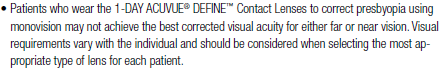 3.0  Contraindications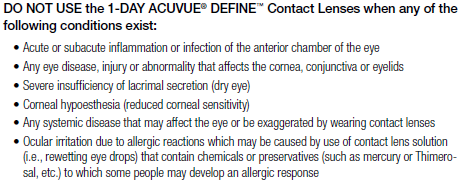 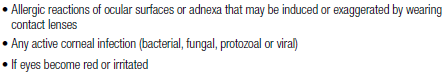 4.0  General Warnings and Precautions	4.1 Eye Problems leading to Vision Loss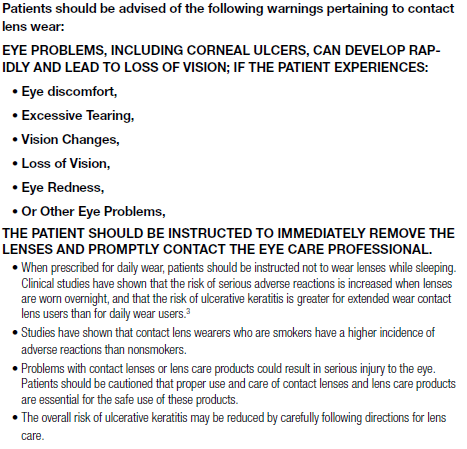 4.2 Specific Instructions for Use and Warnings about Water 	      Activity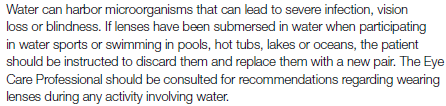 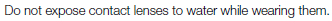 4.3 UV Absorption and Radiation Exposure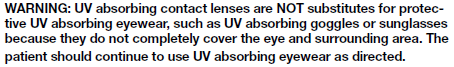 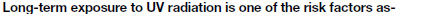 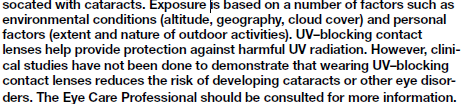 4.4 Special Precautions for Eye Care Professionals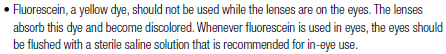 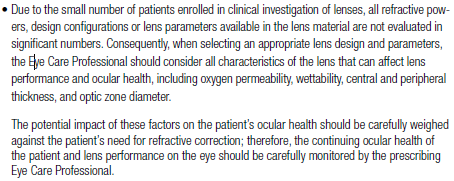 4.5 Instructions for Patients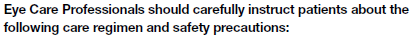 4.5.1 Handling precautions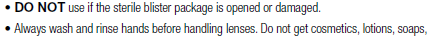 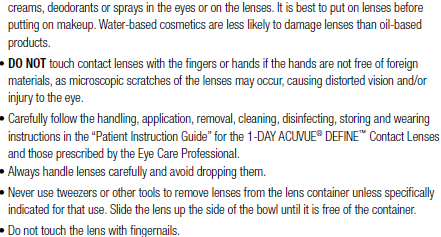 4.5.2 Lens wearing precautions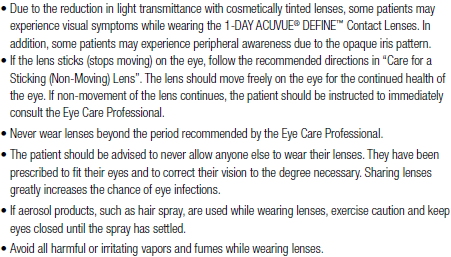 4.5.3 Lens care precautions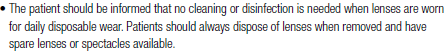 		4.5.4 Emergencies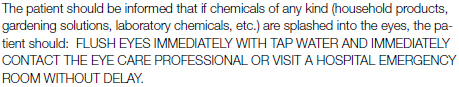 4.5.5 Other topics to discuss with patients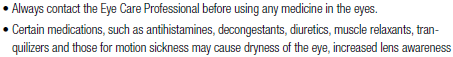 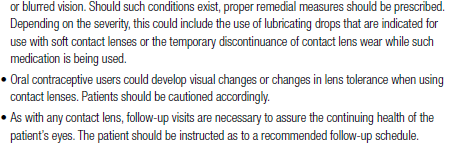 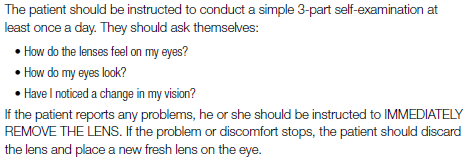 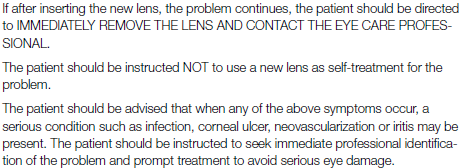 		4.5.6 Who should know that the patient is wearingcontact lenses?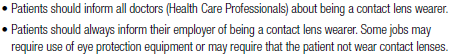 5.0  Adverse Events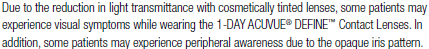 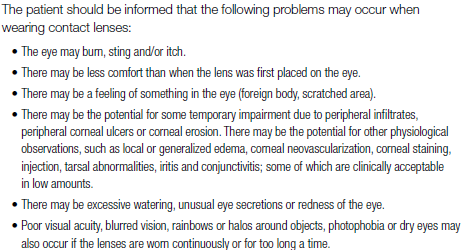 6.0  Device Description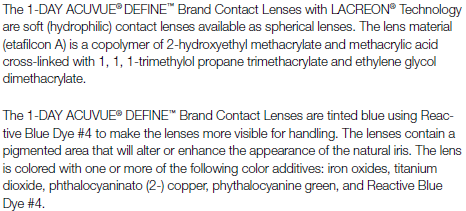 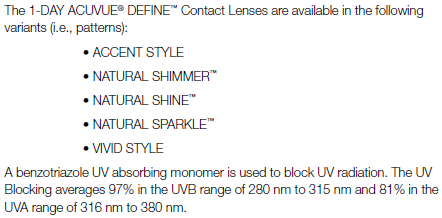 	6.1 Available Lens Parameters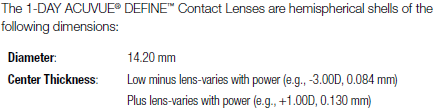 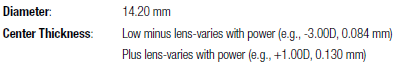 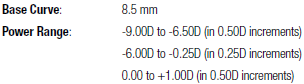 6.2 Lens Properties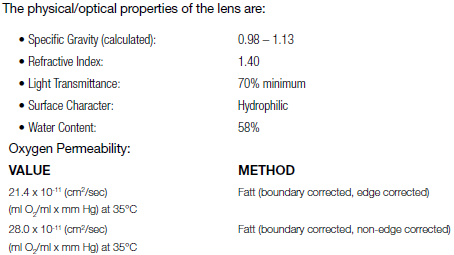 6.3 Oxygen Permeability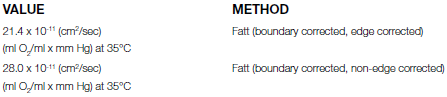 	6.4 How Supplied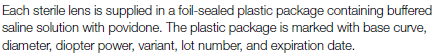 	6.5 Theory of Operation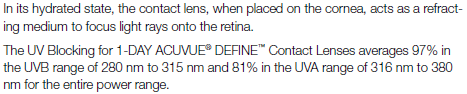 7.0  Instructions for Use7.2 Preparation			7.2.1 General fitting guidelinesPre-fitting examination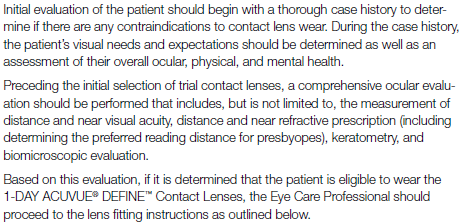 Initial Power Determination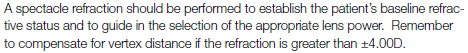 7.2.2 Monovision fitting guidelines			Monovision needs assessment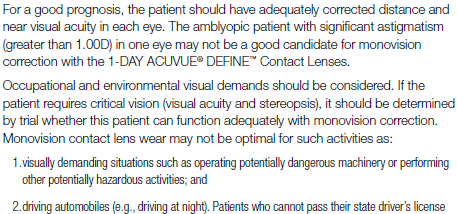 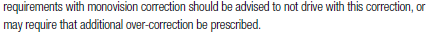 Patient education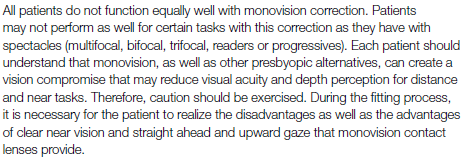 Eye selection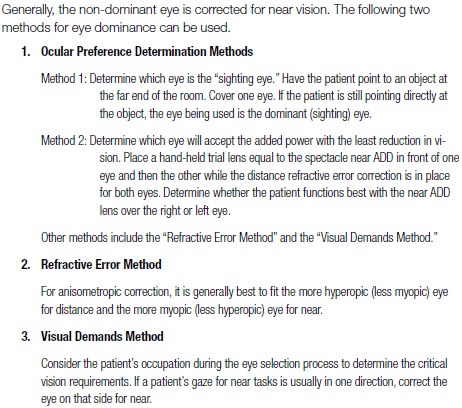 Unilateral vision correction requirement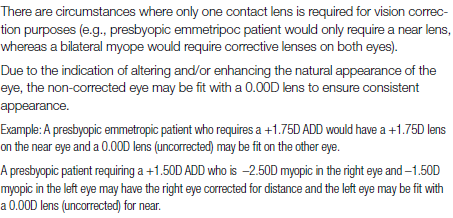 			Near ADD determination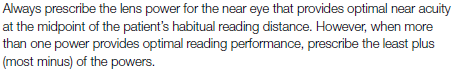 7.3 Use 		7.3.1 Base curve selection (trial lens fitting)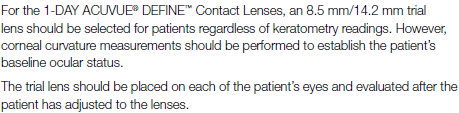 Criteria of a properly fit lens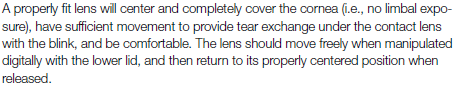 Criteria of a flat fitting lens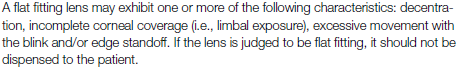 Criteria of a steep fitting lens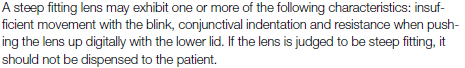 7.3.2 Final lens power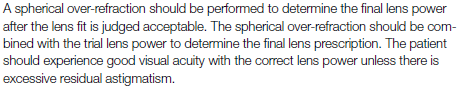 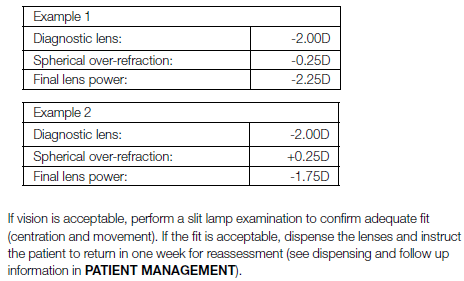 7.3.3 Trial lens fitting – monovision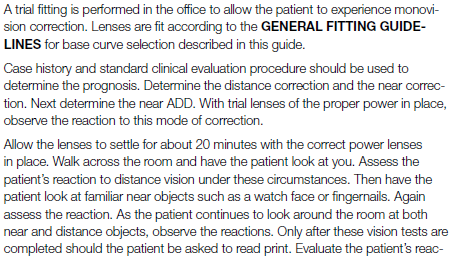 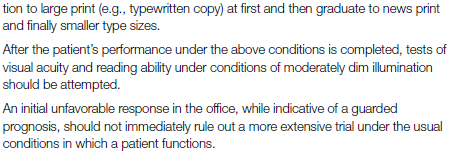 Adaptation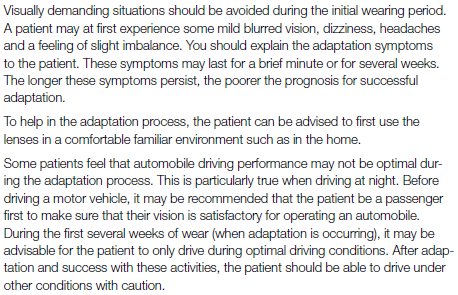 Other suggestions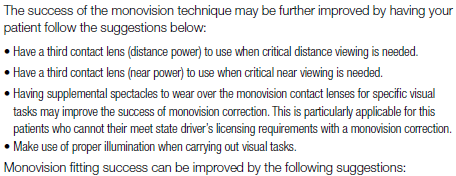 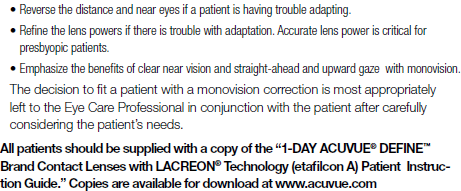 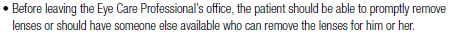 7.4 After Use 		7.4.1 Wearing schedule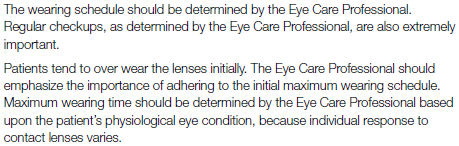 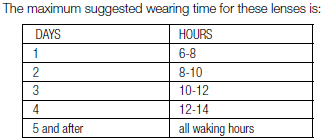 7.4.2 Replacement schedule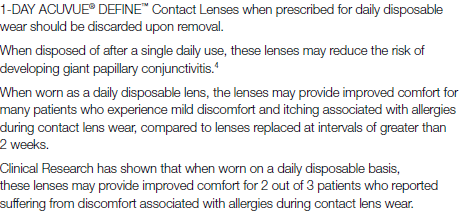 7.4.3 Lens care directions 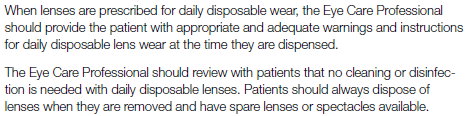 			Basic instructions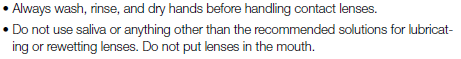 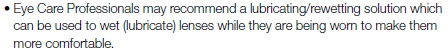 			Care for a sticking (non-moving) lens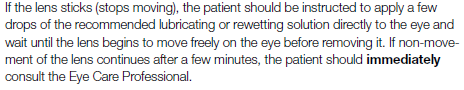 7.4.4 Patient management			Dispensing visit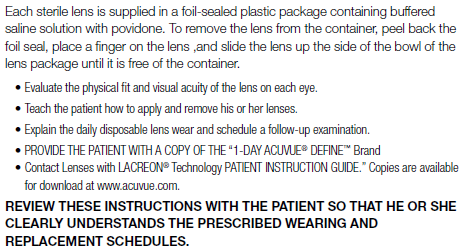 Follow-up examinations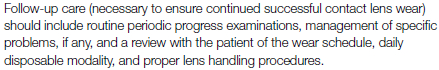 				Recommended follow-up examination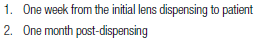 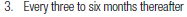 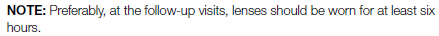 Recommended procedures for follow-up visits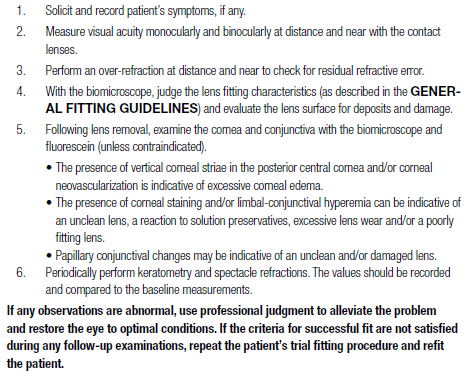 12.0 Glossary 	12.1 Symbols Key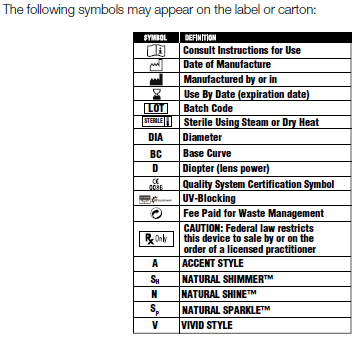 13.0 Resources Transmittance curves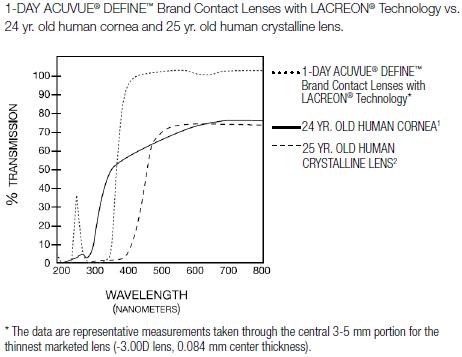 Citations Lerman, S., Radient Energy and the Eye, MacMillan, New York, 1980, p.58 figure 2-21Waxler, M. Hitchins, V.M., Optical Radiation and Visual Health, CRC Press, Boca Raton, Florida, 1987, p.19, figure 5New England Journal of Medicine, September 21, 1989, 321 (12), pp. 773-783The CLAO Journal, July 1999, Volume 25, Number 314.0 Contact and Reporting Information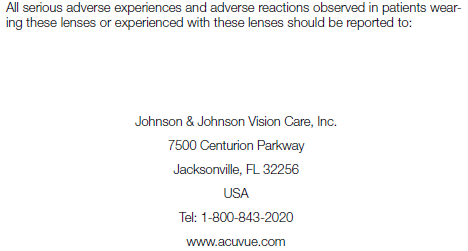 15.0 Date of Latest Revision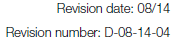 